Ф.И. ученика__________________________________________                                                 Ф.И. ученика___________________________________________                                                  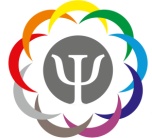 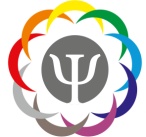 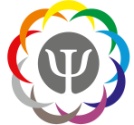 Класс________ Дата______________                                                                                                  Класс________   Дата______________        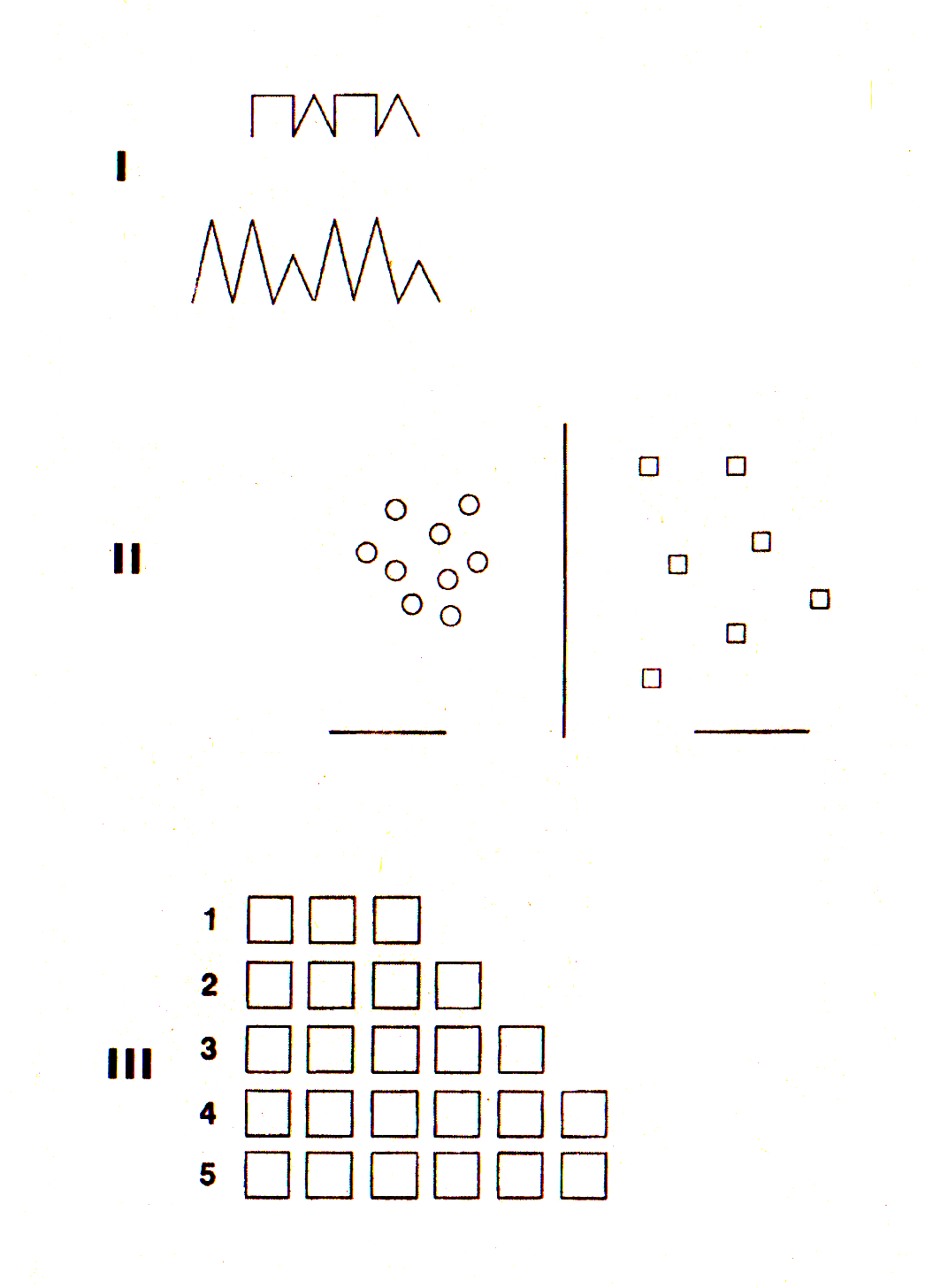 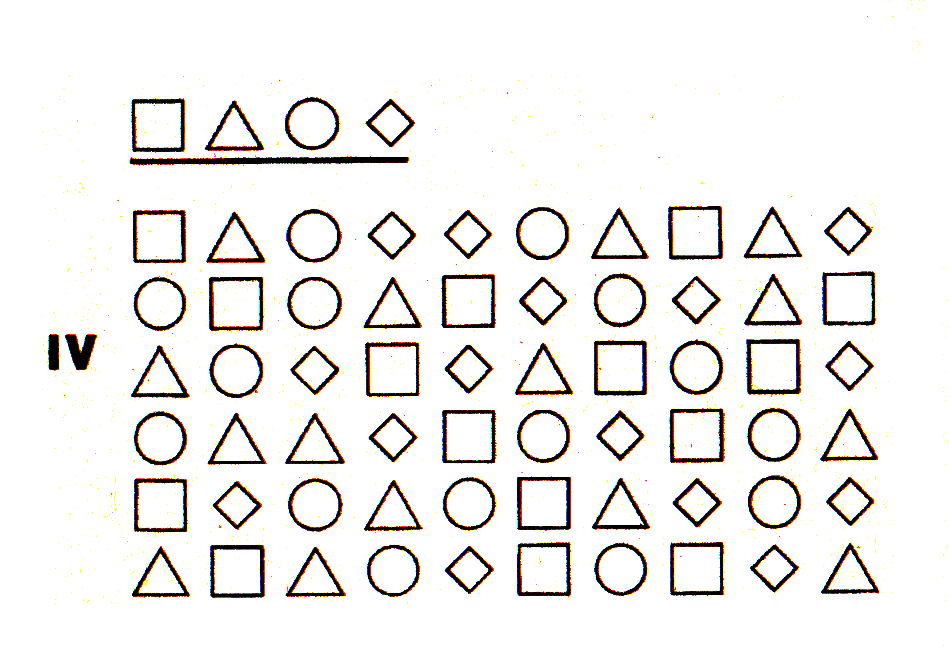                                                             Итог:___________                                                                                                                                       Итог: ___________